Referat FAU-møte Sandved skole Dato: 04.02.19Tidspunkt: 18:00 – 19:30, etterfulgt av Hjem-skole komite-arbeid.Sted: Lærerværelset, Sandved skoleTilstede: Fra skolen: Kjartan Brunvær og Janne SaglandFra SFO:  - Referent: Marit RavndalNeste møte: 04.03.19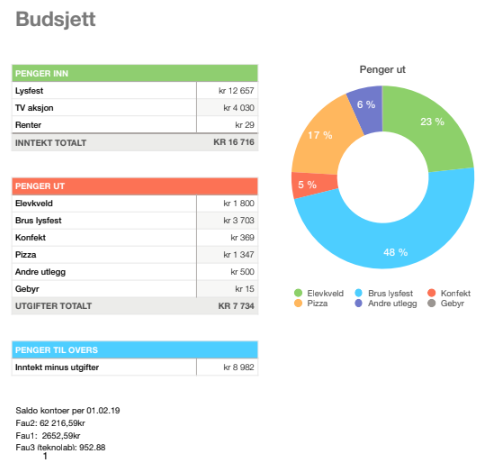 1a2ax3ax4ax5a6ax7axSFO 1x1bx2b3bx4bx5bx6bx7bx1c2cx3c4cx5c6cx7cx1d2dx3d4dx5dx6dxSak 1VelkommenIngen nye saker innmeldt i tillegg til agenda. Sak 2Informasjon fra skoleledelsenDet forventes en lang fraværsperiode for Siri, Kjartan fungerer som rektor. Det blir ikke gjort noen rokkeringer på ledergruppen enda. Kjartan hilser fra Siri som takker for blomstene fra FAU. Resultater Foreldreundersøkelse og Nasjonale prøver - Ledelsen ønsker å gjennomgå resultater fra foreldreundersøkelse og nasjonale prøver på neste FAU møte. Dersom en ønsker å se resultatene https://skoleporten.udir.no/rapportvisning/grunnskole/laeringsresultater/nasjonale-proever-5-trinn/sandved-skole?orgaggr=o&kjonn=a&sammenstilling=4&fordeling=2Leirskole - Leirskole for kommende 7.trinn blir arrangert av Skeiene. Uke 37-38 på Knaben. Trinnet deles i to da leirskolen ikke har kapasitet til å ta imot hele trinnet samtidig. Kommende 6.trinn får leirskole i regi av Sandved, ingenting planlagt enda.Utbygging Skeiene – Bygget skal etter planen være ferdig til skolestart 2019.Klassesammensetning 1.klasse – Viktig for skolen å ha mulighet for fleksibilitet for å kunne justere dersom pedagogiske behov er tilstede. Pedagisk handlingsrom viktig dersom miljø ikke er bra. Noen (ikke alle) er er mer sårbare enn andre i 1.klasse og dette hensyntas, endringer gjøres kun dersom skolen ser på det som strengt nødvendig. Det er travelt/krevende for skolen å ta imot ca.100 nye elever så endring er ikke ønskelig om det kan unngås. Varierer hvordan skoler gjør det f.eks. etter skolestørrelse. Erfaringer varierer også. Informasjon om fleksibilitet ved klassesammensetning vil bli gitt til foreldrene på foreldremøte og informasjon vil bli lagt med klasselistene. Forståelse fra FAU om at dette kanskje er nødvendig i enkelte tilfeller, innspill: Viktig med formidling til foreldre/FAU/barn om at dette er en trygg løsning og at lærerene står bak avgjørelsen.Kan kanskje være positivt for noen hvor en forandring kan være greit i stedet for å gå i samme klasse i 7 år. Flott at skolen tar ansvar for dette og ønsker å finne en god løsning.Åpne for at dette kan være en grei løsning, men viktig med info. F.eks. Vil endringer skje fortløpende med kort varsel  eller etter en gitt tidsperiode. Sak 3FAU Felles1. Orientering om økonomien til FAU (Anne Christine Auth)Se vedlagt budsjett/regnskap nederst i referatet. Usikker på hvorfor det er to kontoer, overføre til en samlet?Pengene fra Lysfest i 2017 kom på 2018 regnskapet, det var ingen inntekter i 2018 (hadde ikke kiosk).Det er litt inntekter som forsvinner ved at Lysfesten ikke har kiosk, bør dette erstattes med noe? Lystfest kan arrangeres uten kiosk ut ifra regnskapet, FAU kan gå i minus da det er en del penger på konto.TV aksjonen skal vi gi den også ifra oss? Andre steder er det bydelen som tar seg av TV aksjonen.Alternative muligheter for inntekter: Kiosk under dugnaden. Greit å slippe å tenke på middag og det skaper en sosial ramme. Gode erfaringer fra Stangeland skole. Plakat ved arrangementer: Vipps et beløp til FAU med informasjon om hva vi bruker pengene til. FAU kan arrangere en happening på skolen f.eks. Adil Khan (kjent fra Norske talenter) – holder foredrag om psykisk helse.Kommentarer til utgifter: Teknolab – ligger inn under FAU. Bygger roboter og teknisk lego. Dette er en fritidsaktivitet, bør dette være en del av FAU? Trenger FAU betale pizza for elevundersøkelse? FAU skal bidra til foreldremedvirkning og dermed er det greit at FAU motiverer foreldre til å svare. 2. Valg av ny skolefotograf Norden – dårlige erfaringer, gammeldags.Rein Hansen – gode erfaringer, høy pris(?), lokal bedrift.Ariel – veldige pågående på salg.Trenger vi portrettbilder hvert år? Eller bare i 1.trinn og 7.trinn (siste trinn)? Kjekt med skolekatalog slik at vi kan se hvem som går på denne store skolen. Skolekatalog populært hos elevene.Avstemming:Hvem ønsker Rein Hansen?Flertall.Avstemming:Hvem ønsker portrettbilde hvert år? Ingen.Hvem ønsker portrettbilde 1.trinn og siste og klassebilde i skolekatalog hvert år? Flertall.Sak 4EventueltElevkveld – 5., 6. og 7.trinn (13.feb, 14.feb  21.feb). Til nå har FAU delegert ansvaret til klassekontaktene, mange ledd som skal motta informasjon og det er forvirring rundt hvem som har ansvaret for hva. F.eks. må bli enige om et felles tidspunkt for brannrunde som skal skje på tvers av trinnene. Det må sjekkes på trinnet av FAU represantant at ting er under kontroll til elevkvelden. Det bør informeres på invitasjonen om at arrangementet er mobilfritt, mobilene kan legges i en kurv ved inngangen.Erfaringslogg – fra FAU leder – FAU må ha ansvaret og involveres mer slik at det blir mer organisert. Sak 5Komitearbeid5.1 Hjem-skole samarbeid5.2 Politisk gruppe5.1 Referat - Hjem-skole samarbeidTilstede: Kjartan Joberg Brunvær (fungerende rektor), Randi Tveit Egeland (7C), Oddvar Madland (4A) , Adriana Buitrago (6A), Tor Kvammen (6B), Hege J.Wee (5D)Komiteen ble enige om fremtidig satsingsområde:1. Utarbeide handlingsplan og rutiner for utagerende elever.2. Utarbeide årshjul for hjem-skole samarbeid.Spørsmål som ble drøftet og som kommer til å være førende for det videre arbeidet:- Har skolen en tydelig handlingsplan som staben er trygge på og som blir brukt iskolehverdagen når utagering skjer?- Mangler det tydelighet fra skolens side i dette spørsmålet?- Hvor er skolens "nulltoleranse" i denne tematikken og hva er konsekvensene forutagerende atferd?- Hvor går grensen for at et utagerende barn ikke lenger bør være sammen medresten av klassen, dersom utageringen er hyppig jfr. paragraf 9a?- Hva kan foreldre forvente av informasjon når det ikke fungerer i en klasse(arbeidsro/sosialt/læringsmiljø osv)?- Hva er greit at kontaktlærer formidler til foreldregruppen og hva skal evt ikkeformidles og hvorfor?Skolens handlingsplan eller praksis, må være kjent for foreldre, slik at alle er trygge på hvorfor man evt blir kontaktet når utagering har skjedd og man er forberedt på hva som skjer videre. Vi ønsker å oppmuntre skolen til å tørre å stille krav til oss foreldre når barna våre gjør skolehverdagen vanskelig for andre elever, klassen og ansatte. Vi ønsker å undersøke hva andre skoler/kommuner kommuniserer på sine hjemmesider. Sandved Skole har lite (eller lite oppdatert) om dette på sine sider.5.2 Politisk gruppe hadde ikke møte.